10 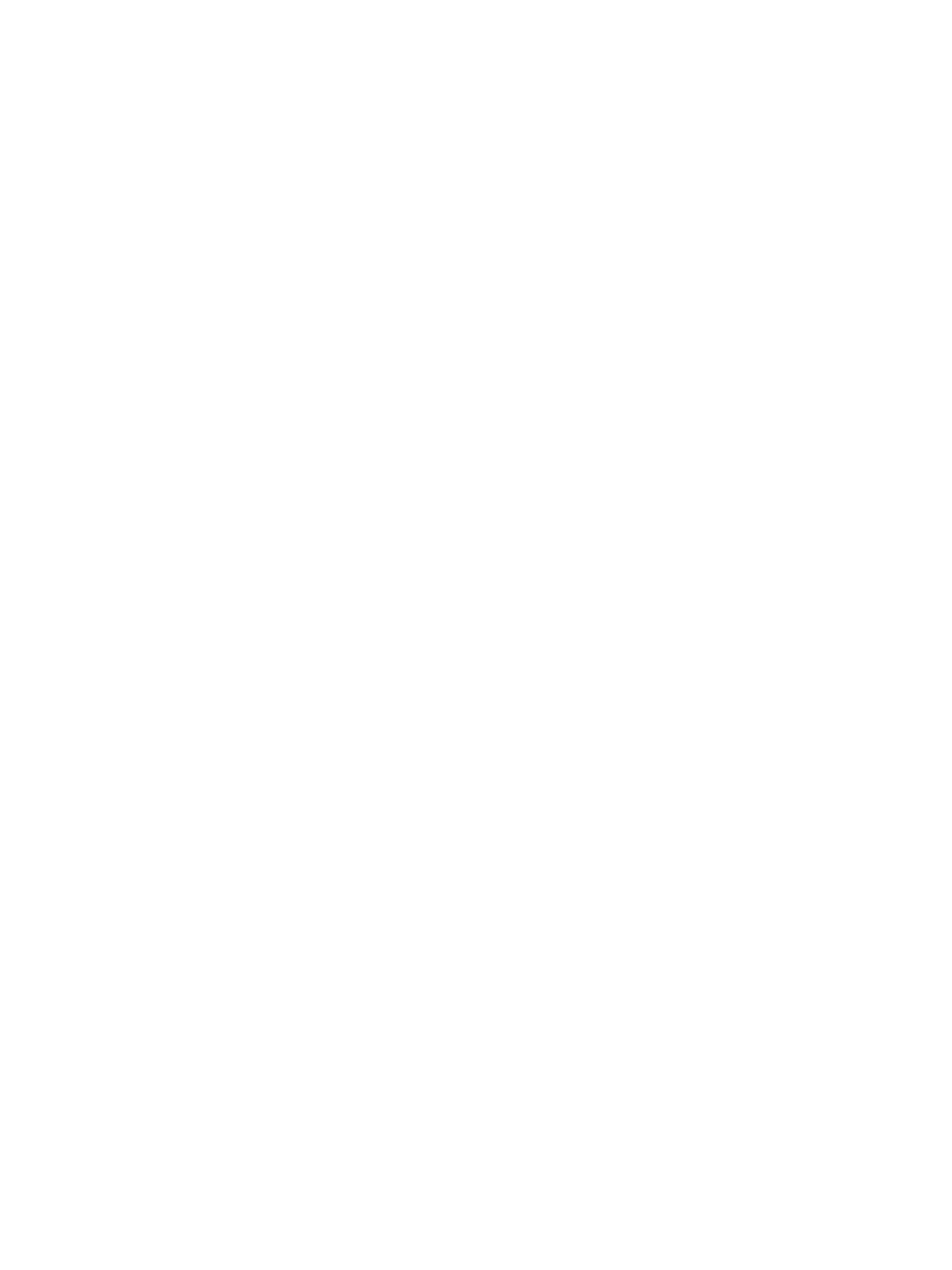 MondayTuesdayWednesdayThursdayFridaySaturdaySunday123Diabetes Prevention 
Atrium Booth 
11-1 pm45Diabetes Prevention 
Atrium Booth 
11-1 pm67Diabetes Prevention 
Atrium Booth 
11-1 pm8910YMCA Membership Month
Atrium Booth 
11-1 pm1112Diabetes Q & A with Michelle & Glucose Testing Community Room
10  – 2 pm1314Teaching Nutrition Labels - Atrium Booth 
11-1 pm151617Smoking Cessation InformationAtrium Booth 
11-1 pm1819Smoking Cessation InformationAtrium Booth 
11-1 pm2021Teaching Nutrition Labels - Atrium Booth 
11-1 pm 
Yoga Stretch Community Room 10 – 11 am222324Injury Prevention Atrium Booth 
11-1 pmSanta Senior Stretch – Community Room 
12- 1 pm2526Happy Thanksgiving!!2728Santa Race Registration and Holiday Crafts!Atrium Booth 
11-1 pm2930November2014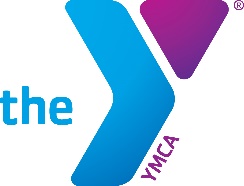 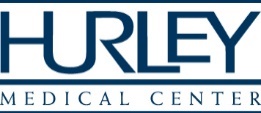 Farmer’s Market
Wellness HubMondayTuesdayWednesdayThursdayFridaySaturdaySunday1Santa Race Registration and Holiday Crafts!Atrium Booth 
11-1 pm23Cooking with Mrs. Claus – Demo Kitchen 11- 1 pm 
Santa Race Registration and Holiday Crafts!
Atrium Booth 
11-1 pm45Santa Yoga 
Community Room 10:45 – 11:45 amSanta Race Registration and Holiday Crafts!Atrium Booth 
11-1 pm678Injury Prevention
Atrium Booth 
11-1 pm HIV/AIDS Testing Community Room  11am – 1 pm  910HIV/AIDS Education
Atrium Booth 
11-1 pm1112Flu Shots
Atrium Booth 
11-1 pm131415Healthy Cooking 
Demo Kitchen –11– 1 pmYMCA Membership 
Atrium Booth 
11-1 pm1617Distracted Driving Safety and Prevention 
Atrium Booth 
11-1 pm1819Fall Prevention and Safety
Atrium Booth 
11-1 pm202122Healthy Recipes  Atrium Booth 
11-1 pm2324Merry Christmas!2526Healthy Recipes  Atrium Booth 
11-1 pm272829Healthy Recipes  Atrium Booth 
11-1 pm3031December2014Farmer’s Market
Wellness Hub